PLATAFORMA SUCUPIRA - Relatório Individual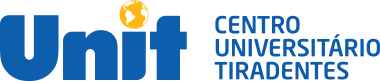 PRÓ-REITORIA DE PESQUISA, PÓS-GRADUAÇÃO E EXTENSÃOPROGRAMA DE PÓS-GRADUAÇÃO EM SOCIEDADE, TECNOLOGIAS E POLÍTICAS PÚBLICAS Nome:ItemPreencher texto de atividades individuais e/ou relativas aos seus projetos de pesquisa financiados, suas publicações, suas produções técnicas (parecerista de revistas, avaliador de Editora, avaliador de Agencia de Fomento, avaliador de projetos de IES), grupos de pesquisa, projetos em redeDescrição do manualProposta CurricularJá está prontoDescrição sintética da lógica que organiza a proposta curricular oferecendo evidências de como ela assegura a formação necessária às áreas de concentração e linhas de pesquisa do programa, objetivos e perfil do egresso do Programa. No caso de Programas com cursos de Mestrado e Doutorado apontar o que os diferencia em termos de percurso do aluno ao longo do curso.· Estrutura curricular, articulação dos componentes curriculares e sua relação com áreas de concentração e linhas de pesquisa, metodologias de ensino etc.· Experiências inovadoras de formação.· Ensino à distânciaEnsino à DistânciaNão se aplicaDescrição sintética da lógica que organiza a proposta curricular oferecendo evidências de como ela assegura a formação necessária às áreas de concentração e linhas de pesquisa do programa, objetivos e perfil do egresso do Programa. No caso de Programas com cursos de Mestrado e Doutorado apontar o que os diferencia em termos de percurso do aluno ao longo do curso.· Estrutura curricular, articulação dos componentes curriculares e sua relação com áreas de concentração e linhas de pesquisa, metodologias de ensino etc.· Experiências inovadoras de formação.· Ensino à distânciaEstrutura CurricularJá está prontoDescrição sintética da lógica que organiza a proposta curricular oferecendo evidências de como ela assegura a formação necessária às áreas de concentração e linhas de pesquisa do programa, objetivos e perfil do egresso do Programa. No caso de Programas com cursos de Mestrado e Doutorado apontar o que os diferencia em termos de percurso do aluno ao longo do curso.· Estrutura curricular, articulação dos componentes curriculares e sua relação com áreas de concentração e linhas de pesquisa, metodologias de ensino etc.· Experiências inovadoras de formação.· Ensino à distânciaExperiências inovadoras de formaçãoDescrição sintética da lógica que organiza a proposta curricular oferecendo evidências de como ela assegura a formação necessária às áreas de concentração e linhas de pesquisa do programa, objetivos e perfil do egresso do Programa. No caso de Programas com cursos de Mestrado e Doutorado apontar o que os diferencia em termos de percurso do aluno ao longo do curso.· Estrutura curricular, articulação dos componentes curriculares e sua relação com áreas de concentração e linhas de pesquisa, metodologias de ensino etc.· Experiências inovadoras de formação.· Ensino à distânciaItemPreencher texto de atividades individuais e/ou relativas aos seus projetos de pesquisa financiados, suas publicações, suas produções técnicas (parecerista de revistas, avaliador de Editora, avaliador de Agencia de Fomento, avaliador de projetos de IES), grupos de pesquisa, projetos em redeDescrição do manualInfraestruturaJá está prontoDescrição da infraestrutura básica indispensável ao desenvolvimento dos projetos de pesquisa, das atividades de ensino e de orientação desenvolvidos pelo Programa.· Laboratórios· Recursos de Informática· Biblioteca· Outras informaçõesBibliotecaJá está pronto – falta atualizar – Veronica  verificará com EveliDescrição da infraestrutura básica indispensável ao desenvolvimento dos projetos de pesquisa, das atividades de ensino e de orientação desenvolvidos pelo Programa.· Laboratórios· Recursos de Informática· Biblioteca· Outras informaçõesLaboratóriosJá está pronto – falta atualizar: Janaina e DiegoDescrição da infraestrutura básica indispensável ao desenvolvimento dos projetos de pesquisa, das atividades de ensino e de orientação desenvolvidos pelo Programa.· Laboratórios· Recursos de Informática· Biblioteca· Outras informaçõesRecursos de InformáticaJá está prontoDescrição da infraestrutura básica indispensável ao desenvolvimento dos projetos de pesquisa, das atividades de ensino e de orientação desenvolvidos pelo Programa.· Laboratórios· Recursos de Informática· Biblioteca· Outras informaçõesOutras informações de infraestruturaVerificarDescrição da infraestrutura básica indispensável ao desenvolvimento dos projetos de pesquisa, das atividades de ensino e de orientação desenvolvidos pelo Programa.· Laboratórios· Recursos de Informática· Biblioteca· Outras informaçõesItemPreencher texto de atividades individuais e/ou relativas aos seus projetos de pesquisa financiados, suas publicações, suas produções técnicas (parecerista de revistas, avaliador de Editora, avaliador de Agencia de Fomento, avaliador de projetos de IES), grupos de pesquisa, projetos em redeDescrição do manualIntegração com a graduaçãoDescrição de ações implementadas que revelem, quando couber, o nível de articulação entre o Programa e os cursos de graduação da unidade acadêmica em que se insere, fornecendo evidências de contribuições da PG para a melhoria da formação no nível da graduação. Nesse item pode ser incluída a relação dos discentes que possuem bolsa de iniciação científica.ItemPreencher texto de atividades individuais e/ou relativas aos seus projetos de pesquisa financiados, suas publicações, suas produções técnicas (parecerista de revistas, avaliador de Editora, avaliador de Agencia de Fomento, avaliador de projetos de IES), grupos de pesquisa, projetos em redeDescrição do manualIntegração com a sociedade (Indicadores de integração com a graduação · Estágios de docência· Indicadores de integração · Estágios profissionaisDescrição das relações que o Programa mantém com instituições, empresas, órgãos da administração pública, organizações do terceiro setor que revelem interfaces e/ou suporte recebido para o desenvolvimento de pesquisa e formação de profissionais.· Indicadores de integração com a graduação· Estágios de docência· Indicadores de integração· Estágios profissionaisEstágio de docênciaDescrição das relações que o Programa mantém com instituições, empresas, órgãos da administração pública, organizações do terceiro setor que revelem interfaces e/ou suporte recebido para o desenvolvimento de pesquisa e formação de profissionais.· Indicadores de integração com a graduação· Estágios de docência· Indicadores de integração· Estágios profissionaisEstágios profissionaisDescrição das relações que o Programa mantém com instituições, empresas, órgãos da administração pública, organizações do terceiro setor que revelem interfaces e/ou suporte recebido para o desenvolvimento de pesquisa e formação de profissionais.· Indicadores de integração com a graduação· Estágios de docência· Indicadores de integração· Estágios profissionaisIndicadores de integraçãoDescrição das relações que o Programa mantém com instituições, empresas, órgãos da administração pública, organizações do terceiro setor que revelem interfaces e/ou suporte recebido para o desenvolvimento de pesquisa e formação de profissionais.· Indicadores de integração com a graduação· Estágios de docência· Indicadores de integração· Estágios profissionaisItemPreencher texto de atividades individuais e/ou relativas aos seus projetos de pesquisa financiados, suas publicações, suas produções técnicas (parecerista de revistas, avaliador de Editora, avaliador de Agencia de Fomento, avaliador de projetos de IES), grupos de pesquisa, projetos em redeDescrição do manualIntercâmbiosDetalhar abaixo em intercâmbios Internacionais e nacionaisDescrição dos convênios e parcerias que o Programa possui com outros Programas, com Centros de Pesquisa e outras instituições, no país e no exterior, apresentando atividades desenvolvidas no âmbito de tais convênios e produtos gerados.· Intercâmbios Nacionais· Intercâmbios InternacionaisIntercâmbios InternacionaisDescrição dos convênios e parcerias que o Programa possui com outros Programas, com Centros de Pesquisa e outras instituições, no país e no exterior, apresentando atividades desenvolvidas no âmbito de tais convênios e produtos gerados.· Intercâmbios Nacionais· Intercâmbios InternacionaisIntercâmbios NacionaisDescrição dos convênios e parcerias que o Programa possui com outros Programas, com Centros de Pesquisa e outras instituições, no país e no exterior, apresentando atividades desenvolvidas no âmbito de tais convênios e produtos gerados.· Intercâmbios Nacionais· Intercâmbios InternacionaisItemPreencher texto de atividades individuais e/ou relativas aos seus projetos de pesquisa financiados, suas publicações, suas produções técnicas (parecerista de revistas, avaliador de Editora, avaliador de Agencia de Fomento, avaliador de projetos de IES), grupos de pesquisa, projetos em redeDescrição do manualSolidariedade, nucleação e visibilidadeDescrição de ações, programas, projetos que indiquem contribuições para o fortalecimento do sistema nacional de Pós-graduação, apoiando programas em fase de consolidação, para o desenvolvimento da pesquisa e ensino (qualificação de docentes por meio de MINTER e DINTER). Aponta também a participação de egressos na nucleação de novos programas dePós-graduação.· Indicadores de Solidariedade e Nucleação· Acompanhamento de egressos· VisibilidadeIndicadores de Solidariedade e NucleaçãoDescrição de ações, programas, projetos que indiquem contribuições para o fortalecimento do sistema nacional de Pós-graduação, apoiando programas em fase de consolidação, para o desenvolvimento da pesquisa e ensino (qualificação de docentes por meio de MINTER e DINTER). Aponta também a participação de egressos na nucleação de novos programas dePós-graduação.· Indicadores de Solidariedade e Nucleação· Acompanhamento de egressos· VisibilidadeAcompanhamento de EgressosDescrição de ações, programas, projetos que indiquem contribuições para o fortalecimento do sistema nacional de Pós-graduação, apoiando programas em fase de consolidação, para o desenvolvimento da pesquisa e ensino (qualificação de docentes por meio de MINTER e DINTER). Aponta também a participação de egressos na nucleação de novos programas dePós-graduação.· Indicadores de Solidariedade e Nucleação· Acompanhamento de egressos· VisibilidadeVisibilidadeDescrição de ações, programas, projetos que indiquem contribuições para o fortalecimento do sistema nacional de Pós-graduação, apoiando programas em fase de consolidação, para o desenvolvimento da pesquisa e ensino (qualificação de docentes por meio de MINTER e DINTER). Aponta também a participação de egressos na nucleação de novos programas dePós-graduação.· Indicadores de Solidariedade e Nucleação· Acompanhamento de egressos· VisibilidadeItemPreencher texto de atividades individuais e/ou relativas aos seus projetos de pesquisa financiados, suas publicações, suas produções técnicas (parecerista de revistas, avaliador de Editora, avaliador de Agencia de Fomento, avaliador de projetos de IES), grupos de pesquisa, projetos em redeDescrição do manualInserção Social (indicadores de impacto das ações do programa, nas diversas modalidades já constante nos documentos das diversas áreas)VER DOCUMENTO DE ÁREAInformações sobre ações, projetos e resultados que indiquem os impactos sociais do Programa, incluindo transferência de conhecimento e/ou tecnologias para segmentos sociais específicos. Examine no documento da Área em que se insere o Programa o conjunto de indicadores utilizados para avaliar os impactos sociais. Avaliação de como os egressos, produção científica e produção técnica contribuem para a compreensão e intervenção frente a problemas sociais relevantes.· Inserção Social· interfaces com a Educação BásicaInterfaces com a Educação BásicaInformações sobre ações, projetos e resultados que indiquem os impactos sociais do Programa, incluindo transferência de conhecimento e/ou tecnologias para segmentos sociais específicos. Examine no documento da Área em que se insere o Programa o conjunto de indicadores utilizados para avaliar os impactos sociais. Avaliação de como os egressos, produção científica e produção técnica contribuem para a compreensão e intervenção frente a problemas sociais relevantes.· Inserção Social· interfaces com a Educação BásicaItemPreencher texto de atividades individuais e/ou relativas aos seus projetos de pesquisa financiados, suas publicações, suas produções técnicas (parecerista de revistas, avaliador de Editora, avaliador de Agencia de Fomento, avaliador de projetos de IES), grupos de pesquisa, projetos em redeDescrição do manualInternacionalizaçãoInformações sobre ações, projetos e resultados que indiquem o nível de internacionalização das atividades do Programa para além dos intercâmbios internacionais já apresentados. Examine no documento da Área em que se insere o Programa o conjunto de indicadores utilizados para avaliar o nível de internacionalização. Dados comparativos do desempenho do Programa em relação a Programas estrangeiros de maior reconhecimento na Área equivalente.ItemPreencher texto de atividades individuais e/ou relativas aos seus projetos de pesquisa financiados, suas publicações, suas produções técnicas (parecerista de revistas, avaliador de Editora, avaliador de Agencia de Fomento, avaliador de projetos de IES), grupos de pesquisa, projetos em redeDescrição do manualAuto avaliação  (perspectivas de evolução e tendências)Apreciação global do desempenho do programa no período, considerando o seu planejamento, as suas metas e objetivos, destacando pontos fortes, barreiras enfrentadas e estratégias utilizadas visando o seu fortalecimento e crescimento. Descrição de procedimentos e resultados de processos de auto avaliação conduzidos no período pelo ProgramaInforme os pontos fortes do programaApreciação global do desempenho do programa no período, considerando o seu planejamento, as suas metas e objetivos, destacando pontos fortes, barreiras enfrentadas e estratégias utilizadas visando o seu fortalecimento e crescimento. Descrição de procedimentos e resultados de processos de auto avaliação conduzidos no período pelo ProgramaInforme os pontos FRACOS do programaApreciação global do desempenho do programa no período, considerando o seu planejamento, as suas metas e objetivos, destacando pontos fortes, barreiras enfrentadas e estratégias utilizadas visando o seu fortalecimento e crescimento. Descrição de procedimentos e resultados de processos de auto avaliação conduzidos no período pelo ProgramaPlanejamento futuroConsiderando os indicadores de avaliação e de auto avaliação, apresente o planejamento incluindo as metas que devem orientam a ação do Programa no futuro imediato.ItemPreencher texto de atividades individuais e/ou relativas aos seus projetos de pesquisa financiados, suas publicações, suas produções técnicas (parecerista de revistas, avaliador de Editora, avaliador de Agencia de Fomento, avaliador de projetos de IES), grupos de pesquisa, projetos em redeDescrição do manualAtividades ComplementaresInformações sobre outros elementos não contemplados nas demais abas que permitam um maior conhecimento do Programa e do seu desempenho no período.Outras InformaçõesInsira nesse campo mudanças de linhas de pesquisa, áreas de concentração, número de vagas, inclusão ou desligamento de docentes, ou outras modificações na estrutura do programa. Nesses casos, a IES deve considerar a legislação vigente e as normas da Capes (via documentos de área, seminários, etc.), visto que tais mudanças serão analisadas na Avaliação Quadrienal.ItemPreencher texto de atividades individuais e/ou relativas aos seus projetos de pesquisa financiados, suas publicações, suas produções técnicas (parecerista de revistas, avaliador de Editora, avaliador de Agencia de Fomento, avaliador de projetos de IES), grupos de pesquisa, projetos em redeDescrição do manualHistórico e contextualização do programaFalta atualizar – Veronica (primeira revisão)Todos – revisão coletiva em fevereiroDescrição da história do Programa e da sua evolução ao longo do tempo. Fornecer elementos de como ele se insere na região geográfica e na Área e subáreas de conhecimento.Objetivos (geral e específicos)Já está prontoAlém da apresentação dos objetivos do Programa, caracteriza o perfil esperado do egresso em termos de competências científicas e/ou profissionais que devem ser desenvolvidas pelo curso. · Objetivos (geral e específicos)· Perfil do Egresso